Решение № 5 заседания  Правления АСМО КБР г. Нальчик                                                                                от 18 апреля 2022г.О награждении Почетной грамотой КБРО ВСМС муниципальных работников РеспубликиРассмотрев представленные кандидатуры, отличившихся депутатов и муниципальных работников местного самоуправления поселений Кабардино–Балкарской Республики, на награждение Почетной грамотой КБРО ВСМС по случаю общероссийского празднования «Дня местного самоуправления» 21 апреля 2022 года, Правление АСМО КБР решили:Наградить Почетной грамотой Кабардино–Балкарского регионального отделения ВСМС следующих депутатов и муниципальных работников местных органов власти Республики:Абазокову Мадину Бетуевну – ведущего специалиста местной администрации сельского поселения Кишпек Баксанского муниципального районаАлабову Саймат Муаедовну – главного бухгалтера МКУ «Управление капитального строительства Местной администрации городского округа Нальчик»Беканову Фатиму Азреталиевну - главный специалист отдела сельского хозяйства Управления сельского хозяйства, земельных и имущественных отношений местной администрации Чегемского муниципального района Кабардино-Балкарской Республики.Гажеву Мадину Астемировну - заместителя Председателя Совета местного самоуправления сельского поселения Урух Лескенского муниципального района Кабардино-Балкарской РеспубликиГлазкову Оксану Михайловну – специалиста первой категории местной  администрации Эльбрусского муниципального района Кабардино-Балкарской Республики Добренькую Елену Николаевну - председателя Контрольно-счетной палаты городского округа Прохладный Кабардино-Балкарской РеспубликиКуготову Диану Хасеновну - ведущего специалиста отдела жизнеобеспечения Зольского муниципального района Кабардино-Балкарской РеспубликиКуевда Светлану Николаевну - главного специалиста отдела бухгалтерского учета и отчетности местной администрации городского округа Прохладный Кабардино-Балкарской РеспубликиЛадан Евгению Сергеевну - главного специалиста - главного бухгалтера местной администрации сельского поселения Пролетарское Прохладненского муниципального района Кабардино-Балкарской РеспубликиНикулина Максима Михайловича – исполняющего обязанности начальника отдела по информационным технологиям Местной администрации городского округа НальчикСозаеву Мариям Мустафаевну – исполняющую обязанности заместителя начальника управления культуры Местной администрации городского округа НальчикТарканову Мадину Абисаловну - главного специалиста МКУ «Управление сельского хозяйства, муниципального имущества, земельных отношений и природопользования местной администрации  Терского муниципального района Кабардино-Балкарской Республики»Тхостову Римму Хабановну – начальника отдела по вопросам социальной, организационной, кадровой работы и муниципальной службы местной администрации городского поселения Нарткала Урванского муниципального района Кабардино-Балкарской РеспубликиХатухова Хасана Шамилевича - директора Управляющей компании «Сервис+»Хашпакову Марину Шагбановну - депутата Совета местного самоуправления городского округа Баксан Кабардино-Балкарской Республики Чанаева Мусу Ахматовича - председателя Совета местного самоуправления, главу местной администрации сельского поселения Верхняя Балкария Черекского муниципального района Кабардино-Балкарской Республики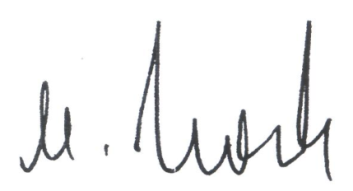 Председатель Правления АСМО КБР                                       М.А. Панагов